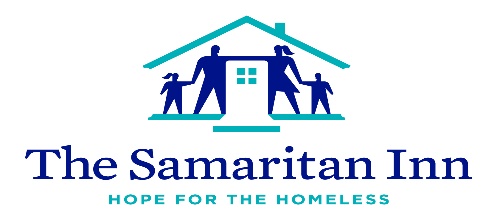 Office HostPurpose 	Provide a positive experience to people who contact or visit The Samaritan Inn including potential and current residents, members of the community, donors, and volunteer groups. ResponsibilitiesGreet visitorsAnswer the phoneProvide basic knowledge about the InnDirect and/or escort guests to their destinationSign-in volunteer groupsSign in new intakes and start initial paperwork if neededAssist the volunteer department with administrative tasks as needed (make copies, filing, data entry, etc.)Accept donations and complete appropriate paperworkRequirements Comfortable working with a diverse group of peopleFriendly, flexible, and professionalBasic phone and administration skillsAble to serve for a 3-hour shiftAdult and youth 14 or older with a parent or guardianAdministrative AssistantPurpose 	Assist staff with a variety of administrative tasks including daily needs, as well as special projects.ResponsibilitiesData entry (including confidential and sensitive information)Organize, file, and purge files on occasionMake copies, assemble packetsOrganize supply itemsAssist with special projects RequirementsDetail orientedIndependent workerFlexibleBasic administrative skills such as data entry, filing, alphabetizingComfortable with office equipmentBasic experience with utilizing on-line systemsAdult 18 years and olderChildcarePurpose 	Provide childcare for the residents at The Samaritan Inn while they attend required programs, classes, and meetings with their counselor and caseworker.ResponsibilitiesSign each child in/outProvide a safe and nurturing environmentStay within the confines of the play room and outdoor playground (with prior staff approval)Engage children with creative play, books, games, etc.Alert the Information Center staff if any problems arise (injuries, behavioral problems, conflict with parents, etc.)Clean, sort, and organize toys/games/booksRequirementsComfortable with children of all ages and diverse backgroundsFlexible, kind, and responsibleAdult or youth 14 and older with a parent or guardianGroups Purpose	Assist with major projects, resident activities, and special events.OpportunitiesSponsor and serve a mealYard work/Landscaping/Trash pickupBag Lunch Brigade- assemble bag lunches for our working residentsSpecial Events (Gala, Inn Bloom, Rock the Inn)General Workday – current need on that dayAngel Wings- clean and decorate a resident hallway or common areaPlan, sponsor, and execute a resident activityDonation drive offsiteThrift StoreCleaning and organizingRequirements Adult or youth 14 and older with a parent or guardianGroups must be willing to collect items for an urgent need or provide a minimum $100 financial contribution towards our missionMaximum group size 25Dates are subject to availability and are offered on a first come basisYouth groups are required to have an adult or guardian present at all times (One adult per four kids)Intake HostPurposeThe Intake Host is a critical member of the Information Center team. They provide information to residents, staff, volunteers and guests. The Intake Host is the primary liaison between IC staff and new intakes.Responsibilities First point of contact with in-takes and processing of new residentsAnswer resident questions or refer them to the appropriate personProvide general assistance to Program Specialists Ensure rooms are clean and restock rooms with clean linensResponsible for maintaining the IC desk when staff is assisting residents and or intakesAssist residents with OTC medications and meals as neededAnswer phone calls from the community and assist with referralsRequirementsAdvanced training requiredCommit to a regular 4-hour shift on an on-going basisMust stay current with all aspects of the facility and servicesComfortable in a fast paced, dynamic, and sometimes hectic environmentStrong customer service skillsComfortable utilizing computer systemsHigh level of confidentiality and discretionComfortable working with a diverse group of peopleAdult 18 years or olderThrift Store AssistantPurpose 	Assist the staff at the INN Style Resale Store. All proceeds from the Resale Store directly benefit the programs and services provided at The Samaritan Inn.ResponsibilitiesReceive, sort, and organize donationsPlan and set up displaysClean as neededLight to heavy liftingRequirementsAble to stand on your feet for long periods of timeAble to work in hot or cold temperaturesComfortable working with a diverse group of peopleAdult or youth 14 or older with a parent or guardianComputer Lab MonitorPurpose 	Provide vital access to the computer lab so residents can conduct internet work searches, study, and update resumes.  ResponsibilitiesGreet residentsEnsure residents sign in and outSupport residents with computer and online needsBasic monitoring of the Computer LabRequirementsBasic computer skills Able to serve a 3 hour shiftComfortable working with a group of diverse individualsAdult or youth 14 or older with a parent or guardianBag Lunch BrigadePurpose 	Prepare bag lunches for residents that are off site during meal time (working, job searches, studying, etc.) and for vulnerable non-residents in the community seeking food. ResponsibilitiesPrepare 50 to 125 bag lunches depending on needClean and setup areaCheck the sign-up sheet and with a staff member to verify the number of lunches neededArrange bag lunches by date order so that older lunches are served firstDeliver bag lunches from the kitchen to the resident buildingRequirementsBasic food handling skillsBag lunches are made daily at either 9am or 1pmWe encourage groups to bring and donate the items needed including brown bags, bread, cheese, deli meat, chips, cookies and bottled waterIndividuals, families or groups (youth 14 or older must be accompanied by a parent or guardian)Donations Assistant	Purpose 	Assist Donation Manager with receiving, organizing, and inventory data management.ResponsibilitiesHelp with receiving, organizing, moving, and recording inventory of donated items (food and supplies)Unload, load, and deliver supplies anywhere on the Inn property for stocking, restocking or maximizing storage space purposesOrganize goods, stock shelves, pantries, and storage shedsRequirementsLight to moderate liftingAble to sort and organize all manner of goods and suppliesDetail orientedFlexibleWilling to assist in all areas of the Inn as it relates to donationsAble to stand for long periods of timeAdult or youth 14 and older with a parent or guardianDonations - INN Stock ShopPurposeManage the INN Stock Shop during shop hours so residents can place and pick up orders for essential hygiene items. ResponsibilitiesSet up mobile cart for Inn Stock Shop in the pavilion Assist residents in selecting specific beauty itemsInteract with residentsRequirementsStrong interpersonal skillsDetail orientedFriendlyFlexibleComfortable working with a diverse group of peopleShop Hours: Tuesdays 6pm-8pm & Saturdays 10am-12pmAdult or youth 14 years or older with an adult or guardianDonations – StockerPurposeStock building with linens, hygiene items, and other general supplies as designated by the Donation’s Manager.ResponsibilitiesStock designated areas with needed supplies (linens, hygiene items, and general supplies)Flexible hoursRequirementsModerate to heavy liftingAble to work in hot or cold temperaturesAble to climb stairs (2nd and 3rd floor)Able to stand for long periods of timeAdult or youth 14 years or older with a parent or guardianDonations- Order FillerPurposePrepare hygiene orders for residents so they will be ready to pick up in the INN Stock Shop.ResponsibilitiesPick up orders from the IC in the resident buildingComplete and label paperworkBag items in the warehouse and deliver to the Inn Stock Shop in the main buildingRequirementsDetail orientedLight to moderate liftingAdult or youth 14 years or older with an adult or guardianKitchen AssistantPurpose 	Support the kitchen staff in preparing and serving meals for the residents.  ResponsibilitiesSort and organize canned goods in the pantryAssist with meal preparation including chopping and dicing foodAssist with cleaning, sanitizing and organizing the kitchen and pantryOccasional light cleaning, mopping, or washing dishesRequirementsFood Handler Certification (obtain online for about $10) 3 hour shiftAdult 18 years of age or olderMeal SponsorPurposeGroups, companies, or families sponsor a meal to help offset the expense of serving three meals a day. In 2018, we provided over 142,900 meals. The chef prepares the meal and the group assists with kitchen duties and serves the meal. ResponsibilitiesSponsor the meal- $200 Breakfast, $250 Lunch, and $350 Dinner (subject to change as we increase our capacity)Arrive 30 minutes prior to mealBreakfast is served during the week at 6:30am and on weekends at 7:30amLunch is served at 11:30amDinner is served at 6:00pmDuties will vary depending on the Chef’s needs, but may include: food prep, washing dishes, setting up before the meal, cleaning, taking out trash, wiping down tables and chairs, organizing the food pantry and storage, andserving the mealMaximum of 12 people. The group will be divided up. Four people will serve the meal, drinks, and desserts while the rest of the group assists the kitchen staff with the above mentioned responsibilities.Schedule a Meal  Great for individuals, families or groups up to 12 people. Children under the age of 18 must be accompanied by an adult or guardian.Email volunteer@saminn.org to schedule a meal. Dates subject to availability and are offered on a first come basis.Special Events CommitteePurposeCommittee members will assist in the planning and execution of the event. This includes logistics, sponsorships, procurement, guest experience, décor and implementation of each of the above.  Our Special Events raise the largest percentage of our annual budget and are critical to the continued success of The Samaritan Inn.ResponsibilitiesSoliciting auction items and/or sponsorshipsCreating and entering item descriptionsCreating signs and display itemsOrganizing items for displayPacking and moving items to and from event locationSetting up eventRecruiting additional volunteer help Brainstorming and creating new opportunities for engagement/donationsRequirementsCommittee members are representatives of the Inn and must present themselves as suchMust be able to take a project from idea planning to completionAdult 18 years of age and olderMaintenancePurposeOur maintenance team works directly with the Director of Operations to complete minor maintenance and upkeep of all the Inn’s facilities.ResponsibilitiesVolunteers should like working with their handsPerform basic repairs to the shelter such as plumbing, electrical fixtures, broken appliances/equipment and other minor repairs Provide maintenance to interior and exterior of the shelter including painting, carpentry, grounds clean-up, and new equipment/furniture installationOther tasks as determined by volunteer and shelter staffRequirementsExperience with basic maintenance tasks Knowledge of carpentry, painting, plumbing, etc. Good problem solver and detail oriented Ability to work independently and self-motivated Must be flexible and reliableMust be available to serve weekdays between the hours of 8am-5pmAdult 18 years of age or olderFood Pick UpPurposePick up food donations from local grocery stores and deliver to the Inn.ResponsibilitiesPick up food donations from local area grocery stores, load vehicle, deliver, and unload at the InnPick up times are typically early morning or mid-afternoonMultiple options for days and times availableRequirementsValid driver’s licenseMust have a large vehicle or SUVAble to load and unload light to heavy donationsFlexibleAdult 18 years of age or olderAmbassadorPurposeAmbassadors play a key part in educating the community about homelessness in North Texas and the role The Inn plays in breaking the cycle while bringing homeless individuals back to independence.  ResponsibilitiesProvide education about the homeless crisis, The Samaritan Inn, and our programsSpeak locally in the community at events, meetings, churches, schools, neighborhood associations, etc.Host an information table at eventsRequirementsPublic speakingFriendly and outgoingAmbassador trainingAdult 18 years of age or olderGrant SupportPurposeAssist the Grants Administrator in securing, tracking and reporting grants for The Samaritan Inn.ResponsibilitiesInternet investigation for possible grant opportunitiesCreate timeline/due dates for submission of GrantsHelp create narrative for grant applicationOrganize current and past grants awarded into logical folders and filesRemove old binder information and place into files for retentionCreate monthly reports by drawing information from SalesForce RequirementsSalesForce ExpertiseDetail OrientedAdult 18 years of age or olderFinancial EducationPurposeOne of the four pillars of the program, Financial Education is a key component of returning the resident to independence.  Assist teaching, mentoring, and facilitating lab instruction.Responsibilities Commit to a recurring schedule either once a week, twice a month or once a month (curriculum provided)Lab Instruction – Help students develop and manage an excel budgetMentor – Review student budgets on a monthly basis. Meet with the student to help resolve any financial issues and planning.Reporting – Create reports using SalesForce to validate progressionRequirementsDetail OrientedSalesForce ExpertiseAdult 18 years of age or olderComfortable working with a diverse population